МИНИСТЕРСТВО НАУКИ И ВЫСШЕГО ОБРАЗОВАНИЯ РЕСПУБЛИКИ КАЗАХСТАН Казахский университет международных отношений и мировых языков  имени Абылай ханаИНФОРМАЦИОННОЕ ПИСЬМОВо исполнение письма Комитета высшего и послевузовского образования Министерства науки и высшего образования Республики Казахстан № 14-0/1420-вн от 01.04.2024г., АО «Казахский университет международных отношений и мировых языков им. Абылай хана» определён как базовый ОВПО по проведению II этапа Республиканской предметной олимпиады среди студентов по группам образовательных программ (ГОП): Иностранная филология: корейский язык; Переводческое дело: китайский язык (русское отделение); Переводческое дело: корейский язык; 6В02207 – Востоковедение: по секции японоведения; 6В02207 – Востоковедение: по секции корееведения.Сроки проведения Республиканской предметной олимпиады 02 и 03 мая 2024 года.Язык проведения: казахский, русский (кроме «Переводческого дела: китайский язык» (русское отделение))К участию в Олимпиаде приглашаются студенты 2,3,4 курсов вышеуказанных образовательных программ, которые являются победителями I - внутривузовского этапа Олимпиады.Проведение Олимпиады регламентируется в соответствии с Положением о Республиканской студенческой олимпиаде согласно Порядку, утвержденному Председателем Правления – Ректором АО «Казахский университет международных отношений и мировых языков имени Абылай хана». Программа проведения ОлимпиадыP. S. Детальная программа Олимпиады выдается при регистрацииУсловия участияВсе расходы, связанные с участием в олимпиаде (приезд, отъезд, питание, проживание) осуществляются за счет направляющей стороны. Представители ОВПО пострадавших от паводков могут участвовать в Республиканской предметной олимпиаде в онлайн формате. Пожалуйста, укажите это в заявке на участие.Для участия в Олимпиаде необходимо до 26 апреля (включительно) 2024 года отправить письмо за подписью Ректора (Проректора) об итогах первого этапа Олимпиады или решение Ученого совета ОВПО, которое оформляется протоколом и заявку (Приложение 1) на участия в олимпиаде, подписанную Ректором (проректором) ОВПО. Документы высылаются в PDF формате (с тематикой ОЛИМПИАДА) на нижеуказанные электронные почты по направлению ОП: Место проведения г. Алматы, ул. Муратбаева, 200, АО «Казахский университет международных отношений и мировых языков имени Абылай хана»Тематика домашнего заданияОргкомитетвед. специалист УНИД Тусупова А.С.	тел. 8 701 577 22 39; 8 7272 92 03 84 (вн. 2418)Приложение 1Заявка на участие в Республиканской Предметной Олимпиаде по группам образовательных программ: 
«Иностранные языки» и «Гуманитарные науки» 1. Наименование вуза полное: __________________________________________________________________________________________________________Вид участие: (онлайн / офлайн): ______________________________________Официальный адрес, e-mail, телефон, факс: ____________________________ __________________________________________________________________2. Ф.И.О. участника ________________________________________________Моб. тел.  _________________________________________________________Email:  ____________________________________________________________Курс: _____________________________________________________________Образовательная программа _________________________________________Язык обучения ____________________________________________________3. Ф.И.О. руководителя______________________________________________Степень  __________________________________________________________Моб. тел.  _________________________________________________________Email:  ____________________________________________________________Ректор / проректор           _______________________ Ф. И. О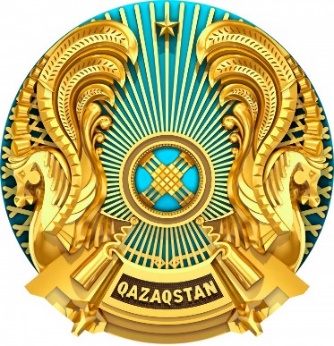 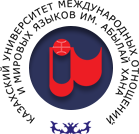 ДатаМероприятие02.05.20241-день Олимпиады: регистрация участников в системе, проведение 1 тура03.05.20242-день Олимпиады: проведение 2 тура, подведение итогов.Направление ОПЭл. почтаТел. номерИностранная филология: корейский языкаkzhamilya@gmail.comАксаналиева Жамиля Нурлановна+7 747 103 4252Переводческое дело: корейский языкaliyanadirbekmasterts@gmail.comНадирбек Алия Серікқызы +7 707 718 8644Переводческое дело: китайский язык (русское отделение)aliyanadirbekmasterts@gmail.comНадирбек Алия Серікқызы +7 707 718 86446В02207 – Востоковедение: по секции японоведенияisabekov.b@ablaikhan.kzИсабеков Батырхан Маратович+7 702 883 73966В02207 – Востоковедение: по секции корееведенияisabekov.b@ablaikhan.kzИсабеков Батырхан Маратович+7 702 883 7396Направление ОПТематика презентации Иностранная филология: корейский язык«다민족 국가인 카자흐스탄의 언어와 문화» 
(Язык и культура многонациональной страны Казахстан)6В02207 – Востоковедение: по секции японоведения«Эволюция японской культуры: от древности до современности»6В02207 – Востоковедение: по секции корееведения"Пути и перспективы экономического развития государства Казахстан"